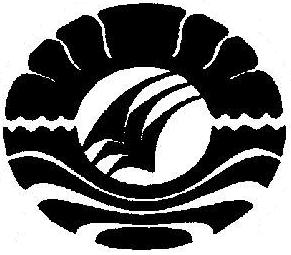 STUDI TENTANG MANAJEMEN PEMBELAJARAN DI SMK NEGERI 3 MAKASSARSKRIPSIDiajukan untuk Memenuhi Sebagian Persyaratan GunaMemperoleh Gelar Sarjana Pendidikan pada Jurusan Administrasi PendidikanStrata Satu Fakultas Ilmu PendidikanUniversitas Negeri MakassarOleh:RIMAH NURLILLAHNIM. 104 304 026JURUSAN ADMINISTRASI PENDIDIKANFAKULTAS ILMU PENDIDIKANUNIVERSITAS NEGERI MAKASSAR2015PERSETUJUAN PEMBIMBINGSkripsi dengan judul Studi Tentang Manajemen Pembelajaran di SMK Negeri 3 Makassar.Atas Nama :	Nama		: Rimah Nurlillah	NIM		: 104 304 026	Jurusan	: Administrasi Pendidikan	Fakultas	: Ilmu PendidikanSetelah diperiksa dan diteliti, naskah skripsi ini telah memenuhi syarat untuk diujikan.							Makassar,   	April  2015Pembimbing I						Pembimbing IIDrs. Andi Nurochmah, M.Pd		          Prof.Dr. Suparlan S, M.Ed,P.hDNIP. 19580518 198503 2 001			         NIP. 19671024 199203 2 001Disahkan oleh :Ketua Jurusan Administrasi PendidikanDr. Ratmawati T,M.Pd     NIP. 19671110 200501 2 002PERNYATAAN KEASLIAN SKRIPSIMenyatakan dengan sebenarnya bahwa Skripsi yang saya tulis ini benar merupakan hasil karya saya sendiri dan bukan merupakan pengambilalihan tulisan atau pikiran orang lain yang saya akui sebagai hasil tulisan atau pikiran sendiri.                                                         											      Apabila dikemudian hari terbukti atau dapat dibuktikan bahwa skripsi ini hasil jiplakan, maka saya bersedia menerima sanksi atas perbuatan tersebut sesuai ketentuan yang berlaku.Makassar,      	 2015                           Yang Membuat PernyataanRimah NurlillahMOTTOSukses membutuhkan semangat yang besar, dan semangat yang besar itu berasal dari diri kita sendiri.(Rimah Nurlillah)Karya ini kuperuntukkan  kepadaKedua Orang Tuaku Tercinta,Saudara-saudaraku , sahabat dan,Orang-orang yang MenyayangikuYang selama ini memberikan semangat yang tak henti-hentinya demi mencapai sebuah keberhasilan dan kesuksesanku.Semoga dapat terbalaskan. AminABSTRAKRimah Nurlillah. 2015. “Studi Tentang Manajemen Pembelajaran Di SMK Negeri 3 Makassar”. Skripsi. Pembimbing I Dra Andi Nurochmah, M.Pd dan pembimbing II Prof. Dr. Suparlan Suhartono, M.Ed, P.hd.Jurusan Administrasi Pendidikan Fakultas  Ilmu Pendidikan Universitas Negeri Makassar. Masalah dalam penelitian ini adalah karena masih adanya tenaga pengajar atau guru yang belum melaksanakan manajemen pembelajaran dengan baik sehingga rumusan masalah dalam penelitian ini adalah bagaimanakah gambaran manajemen pembelajaran di SMKN 3 Makassar dilihat dari aspek perencanaan pembelajaran, pelaksanaan pembelajaran, dan evaluasi pembelajaran. Penelitian ini bertujuan untuk memperoleh gambaran pelaksanaan manajemen pembelajaran di SMKN 3 Makassar.  Penelitian ini menggunakan pendekatan kuantitatif dengan metode deskriptif. Alasan pemilihan ini adalah karena penelitian ini bermaksud untuk mendiskripsikan suatu gejala, peristiwa, kejadian yang terjadi saat sekarang. Kuesioner digunakan untuk mengambil data dari peneliti di lapangan dengan melibatkan guru SMKN 3 Makassar dengan jumlah responden 65 orang guru. Secara keseluruhan data pelaksanaan manajemen pembelajaran terdiri dari 20 soal. Alat pengumpulan data dalam penelitian ini adalah teknik angket dan dokumentasi, Pengumpulan data dilakukan melalui teknik angket dan dokumentasi, kemudian dianalisis secara persentase.. Selanjutnya diolah dengan SPSS (Statistical Program For  Social Science). Hasil penelitian menunjukkan bahwa: pelaksanaan perencanaan pembelajaran guru di SMK Negeri 3 Makassar termasuk dalam kategori sangat baik, berdasarkan beberapa aspek sebagai berikut: 1) perencanaan pembelajaran termasuk dalam kategori sangat baik, 2) pelaksanaan pembelajaran termasuk dalam kategori sangat baik, 3) evaluasi pembelajaran termasuk dalam kategori sangat baik.PRAKATA	Puji syukur penulis panjatkan kehadirat Tuhan Yang Maha Esa atas limpahan rahmat dan hidayah-Nya sehingga penulis dapat menyelesaikan karya tulis ini. Namun, penulis menyadari bahwa dengan keterbatasan kemampuan yang dimiliki maka kehadiran karya tulis ini masih memiliki beberapa kekurangan.	Seiring dengan rampungnya karya ini, atas segala bantuan, fasilitas dan kemudahan yang didapatkan penulis, dengan tulus ikhlas penulis sampaikan rasa terima kasih terutama kepada ibu Dra. Andi Nurochmah,M.Pd selaku pembimbing I, yang telah banyak memberikan motivasi dan menuntun penulis mulai dari persiapan pelaksanaan penelitian sampai penulis menyelesaikan karya tulis ini. Kemudian kepada Bapak Prof.Dr. Suparlan Suhartono, M.Ed, P.hD selaku pembimbing II yang senantiasa menginspirasi penulis dan secara konstan membangun kepercayaan diri penulis dalam menyelesaiakan karya ini. Ucapan terima kasih penulis disampaikan pula kepada:Prof. Dr. H. Arismunandar, M.Pd selaku Rektor Universitas Negeri Makassar yang telah memberikan kesempatan kepada penulis untuk menyelesaikan studi di Universitas Negeri Makassar.Dr. Abdullah Sinring, M.Pd, selaku Dekan Fakultas Ilmu Pendidikan Universitas Negeri Makassar. Dr. Abdul Saman, M.Si Kons sebagai PD I,  Drs. Muslimin, M.Ed, Dr. Pattaufi, M.Si dan Dr. Parwoto, M.Si. Masing-masing selaku pembantu Dekan II,III, dan IV yang telah mengizinkan, memberikan kesempatan kepada penulis untuk melaksanakan penelitian dan menyiapkan sarana dan prasarana yang dibutuhkan selama pendidikan Program S1 pada Jurusan Administrasi Pendidikan Fakultas Ilmu Pendidikan Universitas Negeri Makassar.Dr. Ratmawati T, M.Pd dan Dra. Sitti Habibah, M.Si selaku Ketua dan Sekretaris Jurusan Administrasi Pendidikan Fakultas Ilmu Pendidikan Universitas Negeri Makassar yang telah memfasilitasi penulis selama penyelesaian Studi di Jurusan Administrasi Pendidikan Fakultas Ilmu Pendidikan Universitas Negeri Makassar.Para Dosen Jurusan Administrasi Pendidikan yang telah memberikan bimbingannya selama menempuh di bangku kuliah.Dr. Wahira, M.Pd dan Drs. Mufa’adi, M.Si selaku penguji pada ujian skripsi yang memberikan bimbingan dan pengarahan kepada penulis di dalam menyelesaikan skripsi.Pegawai dan staff Fakultas Ilmu Pendidikan Universitas Negeri Makassar atas pelayanannya dalam menyelesaikan skripsi ini.Kepala Sekolah dan Guru SMK Neg. 3 Makassar  yang telah dengan senang hati mengijinkan dan menerima penulis untuk melakukan penelitian.Teristimewa, Kedua orang tuaku, Abd. Razak Djannas (Alm) dan Hanaria (Almh) yang menjadi penyemangat hidupku dan penyemangatku dalam menyelesaikan studi ini.  Saudara-saudaraku tercinta Rukaiyah, Rusdiawan Aras, Raja Oddang, Rimbah Hardani, dan Resti Nurningsih, S.Si yang telah memberikan motivasi, kekuatan dan kesabaran  kepada penulis.Sahabat-sahabatku, Mulyati, Amelia Nur Ashari, Fatimah, Anggun Purnama Sari, Sari Nurulita Yunus, Milasri, Isfa Rukmana Ishak yang selalu membantu apapun yang saya inginkan.Segenap rekan mahasiswa Administrasi Pendidikan khususnya angkatan 2010 Fakultas Ilmu Pendidikan yang telah memberikan dukungan moril kepada penulis selama perkuliahan sampai pada tahap penyelesaian studi.Dan semua pihak yang tidak sempat saya sebutkan namanya, namun telah membantu penulis dalam menyelesaikan studi. 	Akhirnya dengan penuh ketulusan hati, penulis berharap semoga semua pihak yang telah memberikan bantuan dalam penyelesaian karya tulis ini senantiasa mendapat berkah dan perlindungan dari Allah SWT. Amin.Makassar,       Juni  2015Rimah NurlillahDAFTAR ISIHalamanHALAMAN JUDUL 		iPERSETUJUAN PEMBIMBING……………………………………………..		iiPENGESAHAN SKRIPSI ................................................................................. iiiPERNYATAAN KEASLIAN SKRIPSI		ivMOTTO ………………………………………………………………………..	vABSTRAK 		viPRAKATA 		viiDAFTAR ISI 		xDAFTAR TABEL 		xiiDAFTAR GAMBAR 		xiiiDAFTAR LAMPIRAN 		xivBAB I PENDAHULUAN Latar Belakang Masalah 	 1 Rumusan Masalah 		6 Tujuan Penelitian 		6 Manfaat Penelitian		7BAB II KAJIAN PUSTAKA, KERANGKA PIKIR, DAN HIPOTESIS Kajian Pustaka 		9 Konsep manajemen 		9a. Pengertian manajemen.		9b. Fungsi fungsi manajemen		11           2. Konsep pembelajaran 		16Pengertian pembelajaran		16Fakto-faktor yang mempengaruhi pembelajaran		20Prinsip-prinsip pembelajaran ...........................................................  22  3. Konsep Manajemen Pembelajaran		24Pengertian manajemen pembelajaran		24Langkah-langkah manajemen pembelajaran		26Kerangka Pikir 		39BAB III METODE PENELITIAN Pendekatan  Penelitian 	 41 Peubah dan Definisi Penelitian 	 41 Populasi Penelitian 	 42 Teknik Pengumpulan Data 	 43 Teknik Analisis Data 	 44BAB IV HASIL PENELITIAN DAN PEMBAHASAN Penyajian Hasil dan Analisi Data 	 45 Penyajian Data Secara Umum	 48 Pembahasan	 49BAB V KESIMPULAN DAN SARAN Kesimpulan	 51 Saran	 53DAFTAR PUSTAKA 	 55LAMPIRAN 	 DAFTAR RIWAYAT HIDUP DAFTAR TABELNomor                                         Tabel                                                           Halaman4.1	 Rata-rata aspek  perencanaan pembelajaran		47 4.2	 Rata-rata aspek pelaksanaan pembelajaran		484.3	 Rata-rata aspekevaluasi pembelajaran 		504.4	 Rangkuman analisis data angket manajemen pembelajaran 		52DAFTAR GAMBARNomor		                          Gambar					  Halaman 				1.1          Model Kerangka Pikir	   39DAFTAR LAMPIRANNomor     Lampiran								1.       Kisi-Kisi Penelitian	 2.       Angket Penelitian	 3.       Data Hasil Penelitian	4.       Dokumentasi	5.       Persuratan	Daftar Riwayat HidupSaya bertanda tangan di bawah ini:Saya bertanda tangan di bawah ini:Saya bertanda tangan di bawah ini:Nama:Rimah NurlillahNim:104 304 026Jurusan/Program Studi:Administrasi PendidikanJudul Skripsi:Studi Tentang Manajemen Pembelajaran Di SMK Negeri 3 Makassar